НА   ТРЁХ ЭТАЖАХ Школьная газета МБОУ «Каменская средняя общеобразовательная школа» 26 апреля - день памяти жертв радиационных аварий и катастроф.26 апреля мы отмечаем день памяти жертв радиационных катастроф. Самая известная из радиационных аварий  в Европе, произошедшая 26 апреля 1986, — авария на Чернобыльской АЭС - унесла по официальным данным 28 жизней, но о лучевой болезни, обнаруженной у большей части населения в области Припяти, умалчивается до сих пор.
  Трагедия произошла в 01:23:47 в субботу на 4-м энергоблоке станции. Взрыв полностью  уничтожил реактор. Само здание частично обрушилось. На месте погиб один сотрудник обслуживающий станцию.
 Строительство АЭС началось в 1970 году, рядом в трех километрах от станции был построен город Припять. Он предназначался для размещения обслуживающего персонала станции и их семей. Численность населения была более 47.000 человек и включала более 25 национальностей. Припять стала крупным железнодорожным узлом и быстро развивалась. Население росло. Каждый год приток новых жителей составлял 1500 человек, 800 из которых новорожденные. Город имел отлично развитую инфраструктура. Строились школы, работали магазины, был кинотеатр.
    Специалисты так и не пришли к единому мнению о причинах аварии, но главной версией остается человеческий фактор. Мирный атом может стать смертельным оружием. Этот случай заставил множество стран перейти на другой вид получения энергии.
 Масштаб загрязнения был огромен. Приборы по измерению радиоактивного фона зашкаливали. На территорию города прибыли военные. Несколько дней об аварии было ничего не известно жителям Припяти. Эвакуация началась спустя три дня после катастрофы. Было эвакуировано население 10-километровой зоны, а после и население других населенных пунктов в радиусе 30 километров от взрыв. С собой разрешалось брать только документы. Чтобы не спровоцировать  панику, сообщилось, что уже через три дня все вернутся обратно. Домашних животных брать с собой не разрешалось.
 Только 28 апреля власти СССР объявило об аварии  населению.  Несмотря на ситуацию, в Киеве и в других крупных городах Украины проводились массовые гуляния, посвященные Первомаю.
В первые дни  все силы были брошены на снижение радиоактивных выбросов. В течение месяца шахтерами был вырыт туннель в 136 метров под станцией для предотвращения загрязнения грунтовых вод и реки Днепр. В грунте была сооружена защитная стена в 30 метров в ширину. Также в течение 10 дней войсками были насыпаны дамбы на реке Припять.
 Работали и на крыше станции. Сначала работала умная техника, но она быстро выходила из строя. Стоили такие роботы очень дорога, да и нужного  количества просто не было. На крышу вышли военные. Брали только молодых и крепких людей, им ничего не говорили о том, что их ждет.
 Выходили по очереди. Брали лопаты, скидывали обломки и сразу же возвращались в безопасное место. Работали по пять минут на крыше, дольше было опасно. Весь отряд получил огромную дозу радиации. Многие скончались через несколько дней.
   Сейчас территория Припяти находится под охраной. Во многих местах радиоактивный фон  превышает норму. Даже сейчас, спустя 35 лет после катастрофы, АЭС остается опасной.
  Мы должны помнить об опасности мирного атома. О жертвах этой катастрофы, отдавших свою жизнь на устранение последствий взрыва. 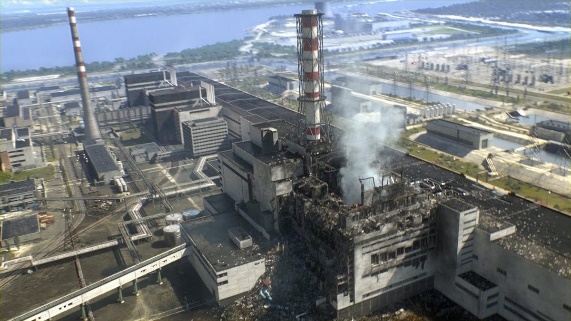 